Муниципальное бюджетное дошкольное образовательное учреждение детский сад № 38 посёлка ЭльбанАмурского муниципального районаХабаровского края" Патриотическое воспитание детей дошкольного возраста"(Консультация для воспитателей)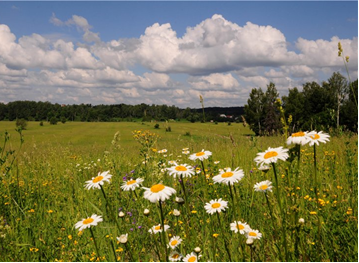                                                                                 Воспитатель: Кузьмина О.А                                                              2024г     «Как у маленького деревца, еле поднявшегося над землей, заботливый садовник укрепляет корень, от мощности которого зависит жизнь растения на протяжении нескольких десятилетий, так педагог должен заботиться о воспитании у своих детей чувства безграничной любви к Родине».В.А. Сухомлинский.Патриотическое воспитание подрастающего поколения – одна из самых актуальных задач нашего времени.  Воспитание патриотических чувств у детей дошкольного возраста – одна из задач нравственного воспитания, включающая в себя воспитание любви к близким людям, к детскому саду, родному поселку и родной стране.Дошкольное детство – важнейший период становления личности человека, когда закладываются основы гражданских качеств, формируются первые представления детей об окружающем мире, обществе и культуре. Именно в дошкольном возрасте формируются основные нравственные качества ребёнка.    Задачами нравственно-патриотического воспитания дошкольников являются:— воспитание у ребенка любви и привязанности к своей семье, дому, детскому саду, улице, городу;— формирование бережного отношения к природе и всему живому;— воспитание уважения к труду;— развитие интереса к русским традициям и промыслам;— формирование элементарных знаний о правах человека;— расширение представлений о городах России;— знакомство детей с символами государства (герб, флаг, гимн);— развитие чувства ответственности и гордости за достижения страны;— формирование толерантности, чувства уважения к другим народам, их традициям.Наиболее сложной является работа по воспитанию любви к родному краю и родной стране. Любовь к родному городу, поселку, гордость за свою страну имеют огромное значение для развития личности ребенка. Без любви к Родине и уважения ее истории и культуры невозможно воспитать гражданина и патриота своей Родины, сформировать у детей чувство собственного достоинства, положительные качества личности.Дети должны понять, что они являются частью народа огромной и богатой страны, что они граждане России, маленькие россияне. Для этого лучше всего знакомить детей с малой родиной – местом, где они живут. Дети должны знать тот район, в котором они живут, видеть красоту тех улиц, по которым проходят каждый день. Затем нужно подводить к пониманию того, что поселок– часть большой страны, а дети – жители России, ее граждане. Гражданин – житель страны, который признает ее законы (правила поведения), потому что он любит свою страну.Надо помнить, что дошкольник воспринимает окружающую его действительность эмоционально, поэтому патриотические чувства к родному краю, родной стране у него проявляются в чувстве восхищения своим краем, своей страной. Именно эти чувства необходимо вызвать в процессе работы. Работа по нравственно-патриотическому воспитанию дошкольников должна вестись ежедневно. Такие чувства не могут возникнуть после нескольких занятий. Это результат длительного, систематического и целенаправленного воздействия на ребенка.Нравственно-патриотическое воспитание реализуется при наличии таких условий:• Создание развивающей предметно-пространственной среды (патриотический уголок, символика государства и др.)• Эмоциональная окрашенность, воздействие на чувства ребенка (с помощью чтения художественной литературы)• Взаимодействие трех компонентов: интеллектуального, чувственно-эмоционального и действенно-практического (узнавать-созерцать-созидать);• Организация творческой деятельности как средства выражения чувств и эмоций (изодеятельность, драматизация, концерты и выступления перед публикой и др.).В каждой группе детского сада должны быть уголки патриотического и духовно-нравственного воспитания, в них располагаются атрибуты государственной символики, книги о Родине, альбомы с фотографиями родного края, страны, предметы русских народных промыслов, в старших и подготовительных группах детей знакомят с портретом президента. Таким образом, ненавязчиво, через развивающую предметно-пространственную среду, каждый день у воспитанников прививаются патриотические чувства и знания о Родине. В детском саду растет маленький Гражданин России.  Формирование любого нравственного качества процесс длительный и достаточно трудоемкий. Любое нравственное качество приобретает устойчивость при сформированном мировоззрении. В дошкольной педагогике целесообразно начать работу по формированию патриотизма через воспитание чувств любви ребенка к своей семье, к своему месту рождения – это и есть закладка основного базиса.Свою работу воспитатель строит в тесном содружестве с семьёй. Родители должны активно участвовать во всех мероприятиях: народных праздниках, экскурсиях, выставках, конкурсах. Совместная деятельность должна быть основой в формировании гражданина. Успех в формировании нравственно-патриотического воспитания достигается только в том случае, если сам воспитатель будет знать и любить историю своей страны, своего города. Он должен уметь отобрать те знания, которые будут доступны детям дошкольного возраста, то что может вызвать у детей чувство восторга и гордости.